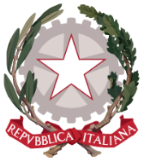 ISTITUTO SUPERIORE “SECUSIO”Liceo Classico- Liceo Linguistico- Liceo Scientifico- Liceo Artisticovia Madonna della Via n. 5/A - 95041 Caltagirone (CT) tel. 095.6136170 fax 0933/060460 Liceo Classico e Scientifico: Via Regina Margherita n. 40 – 95049 Vizzini (CT) tel./fax 095 6136491Liceo Artistico: via Ex Matrice n. 153 – 95041 Caltagirone (CT) tel 0956136190- fax 0933060292C.F. 91028670874 Codice meccanografico: CTIS04700PE-mail: ctis04700p@istruzione.it   ctis04700p@pec.istruzione.itSito web: www.liceosecusio.edu.itPROGETTAZIONE DI EDUCAZIONE CIVICAANNO SCOLASTICO: 2022/2023CLASSE:  SEZIONE:  INDIRIZZO:  DOCENTE COORDINATORE DELL’INSEGNAMENTO: DOCENTI CONTITOLARI:Monte ore complessivo: (non inferiore a 33 ore)DEFINIRE COMPETENZE, OBIETTIVI E CONTENUTI (Le competenze e gli obiettivi selezionati potranno afferire anche a più nuclei concettuali; per ciascuna disciplina si indicheranno il numero di ore previste unitamente al/ai nuclei concettuali (Costituzione, Sviluppo sostenibile, Cittadinanza digitale) di riferimento con i relativi “obiettivi” e “competenze”, selezionati fra quelli individuati nel Curricolo di Educazione Civica compreso nel PTOF. I docenti contitolari indicheranno nelle progettazioni disciplinari individuali le attività didattiche relative all’insegnamento trasversale di Educazione Civica)(ESEMPIO N. 1 CON RIFERIMENTO AD 1 NUCLEO CONCETTUALE E 1 DISCIPLINA)(ESEMPIO N. 2 CON RIFERIMENTO A 2 NUCLEI CONCETTUALI E 1 DISCIPLINA(ESEMPIO N. 3 CON RIFERIMENTO A 3 NUCLEI CONCETTUALI E 1 DISCIPLINA)(ESEMPIO N. 4 CON RIFERIMENTO A 3 NUCLEI CONCETTUALI E PIÙ DISCIPLINE)(ESEMPIO N. 5 CON RIFERIMENTO A PIÙ DISCIPLINE)       Titolo: Sintonia e distonia tra uomo e ambiente       Tempi di realizzazione: (si consiglia di privilegiare attività didattiche progettate in un’ottica multidisciplinare per evitare di parcellizzare eccessivamente l’insegnamento, comprimendone la dimensione trasversale.)3.  STRATEGIE  METODOLOGICHE E AMBIENTI DI APPRENDIMENTO(indicare strategie metodologiche condivise e/o rinviare alle progettazioni disciplinari individuali dei docenti contitolari)4. MODALITÀ DI VERIFICA per le modalità di verifica si rinvia alle progettazioni didattiche individuali dei docenti contitolari;5. CRITERI DI VALUTAZIONEla proposta di valutazione in sede di scrutinio sarà effettuata dal docente coordinatore di Educazione Civica, tenendo conto delle osservazioni dei docenti contitolari coinvolti nella realizzazione del/dei percorsi multidisciplinari e delle attività didattiche previste dalla progettazione. Per l’attribuzione del voto di Educazione Civica si fa riferimento alla griglia di valutazione compresa nel PTOF, allegata anche alla presente notaPer valutare i processi di apprendimento e  il contributo degli alunni alla realizzazione del percorso si potrà fare ricorso all’applicazione di una rubrica valutativa di cui si fornisce un esempio:Per la valutazione dei risultati di apprendimento si farà riferimento alla seguente griglia approvata dal Collegio ed inserita nel PTOF.Il voto finale risulterà come media fra le valutazioni relative ai livelli raggiunti per i primi 4 indicatori e terrà conto del numero complessivo di verifiche svolte dall’alunno (indicatore n. 5).6. EVENTUALI ESPERIENZE EXTRA-SCOLASTICHE PER L’INTEGRAZIONE DELL’INSEGNAMENTO TRASVERSALE DI EDUCAZIONE CIVICAIl Docente Coordinatore                                                                                   I Docenti contitolariNOMEDISCIPLINACOSTITUZIONE, diritto (nazionale e internazionale), legalità e solidarietàCOSTITUZIONE, diritto (nazionale e internazionale), legalità e solidarietàObiettivopromuovere la conoscenza del concetto di legalità e di contrasto alle mafie, di rispetto delle leggi e delle regole comuni in tutti gli ambienti di convivenza (codice della strada, regolamenti scolastici, misure di prevenzione sanitaria anti COVID-19, norme che regolano il funzionamento degli organi democratici della scuola).Competenza l’alunno comprende la necessità di rispettare i regolamenti di istituto..DocenteDisciplinaContenuton. oreIllustrazione del Regolamento di IstitutoCOSTITUZIONE, diritto (nazionale e internazionale), legalità e solidarietàCOSTITUZIONE, diritto (nazionale e internazionale), legalità e solidarietàObiettivipromuovere la conoscenza della Costituzione;promuovere la conoscenza del concetto di legalità e di contrasto alle mafie, di rispetto delle leggi e delle regole comuni in tutti gli ambienti di convivenza (codice della strada, regolamenti scolastici, misure di prevenzione sanitaria anti COVID-19, norme che regolano il funzionamento degli organi democratici della scuola).Competenze l’alunno sa riconoscere e rispettare i valori     sanciti e tutelati dalla    Costituzione; comprende l’ importanza di rispettare i regolamenti di istituto..SVILUPPO SOSTENIBILE, educazione ambientale, conoscenza e tutela del patrimonio e del territorioSVILUPPO SOSTENIBILE, educazione ambientale, conoscenza e tutela del patrimonio e del territorioObiettivipromuovere uno stile di vita sano;promuovere e approfondire la conoscenza dell’art. 32 della Costituzione (tutela della salute).Competenza l’alunno comprende la necessità di rispettare le misure di prevenzione sanitaria a tutela della salute propria e di quella di tutte le componenti dell’istituzione scolastica.DocenteDisciplinaContenuton. oreIllustrazione delle misure di prevenzione anti COVIDSVILUPPO SOSTENIBILE, educazione ambientale, conoscenza e tutela del patrimonio e del territorioSVILUPPO SOSTENIBILE, educazione ambientale, conoscenza e tutela del patrimonio e del territorioObiettivipromuovere uno stile di vita sano;promuovere e approfondire la conoscenza degli artt. 9, 32, 34, 35 della Costituzione (tutela dell’ambiente, tutela della salute, diritto all’istruzione, tutela del lavoro).Competenza l’alunno è consapevole dell’importanza di uno stile di vita sano, di un’alimentazione corretta, dei rischi legati all’uso di droghe e alle dipendenze.COSTITUZIONE, diritto (nazionale e internazionale), legalità e solidarietàCOSTITUZIONE, diritto (nazionale e internazionale), legalità e solidarietàObiettivopromuovere la conoscenza della CostituzioneCompetenza l’alunno sa riconoscere e rispettare i valori sanciti e tutelati dalla    Costituzione.CITTADINANZA DIGITALECITTADINANZA DIGITALEObiettivoconoscere gli strumenti per garantire la qualità dell’informazione in rete, quali fact checking, watchdog, public editor.Competenza l’alunno è in grado di compiere ricerche in Rete e di vagliare criticamente le informazioni, riconoscendo le fake news.DocenteDisciplinaContenutin. oreScienze naturali/Scienze motorieSviluppo sostenibile: i corretti comportamenti alimentari;Costituzione: art. 32 “La Repubblica tutela la salute come fondamentale diritto dell’individuo”;Cittadinanza digitale: diete in Internet e fake news sull’alimentazione.SVILUPPO SOSTENIBILE, educazione ambientale, conoscenza e tutela del patrimonio e del territorioObiettivipromuovere la consapevolezza della necessità di tutelare l’ambiente e combattere con urgenza il cambiamento climatico e il suo impatto;promuovere e approfondire la conoscenza degli artt. 9 e 32 della Costituzione (tutela dell’ambiente, tutela della salute);promuovere uno stile di vita sano.Competenzel’alunno è consapevole dell’importanza di uno stile di vita sano, di un’alimentazione corretta, dei rischi legati all’uso di droghe e alle dipendenze;è consapevole dell’importanza di assumere comportamenti volti a un utilizzo razionale e critico delle fonti energetiche, sa distinguere i rifiuti e pratica la raccolta differenziata;rispetta e tutela l’ambiente scolastico, cittadino, il territorio, l’ambiente naturale, il patrimonio materiale e immateriale della comunità.COSTITUZIONE, diritto (nazionale e internazionale), legalità e solidarietàCOSTITUZIONE, diritto (nazionale e internazionale), legalità e solidarietàObiettivopromuovere la conoscenza della Costituzione.Competenza l’alunno sa riconoscere e rispettare i valori sanciti e tutelati dalla    Costituzione.CITTADINANZA DIGITALECITTADINANZA DIGITALEObiettivoconoscere gli strumenti per garantire la qualità dell’informazione in rete, quali fact checking, watchdog, public editor.Competenzel’alunno è in grado di compiere ricerche in Rete e di vagliare criticamente le informazioni, riconoscendo le fake news;è in grado di distinguere i diversi device e sa utilizzarli correttamente, rispettando i comportamenti nella Rete (netiquette) e navigando in modo sicuro;sa lavorare, collaborare e condividere in ambienti virtuali e riconosce le potenzialità derivanti dalla creazione di comunità virtuali;utilizza in maniera creativa le potenzialità offerte dalle tecnologie digitali.DocenteDisciplinaContenuton. oreItalianoFrancesco d’Assisi, Cantico delle creatureDocenteDisciplinaContenuton. oreGrecoLa peste nell’Iliade: cause delle epidemie nelle teorie mediche anticheDocenteDisciplinaContenuton. oreLatino Lucrezio, De rerum natura, VI, 1138-1153DocenteDisciplinaContenuton. oreStoriaLa peste del 1348DocenteDisciplinaContenuton. oreScienze motorieAttività sportive in aree verdiDocenteDisciplinaContenuton. oreIngleseW. Shakespeare, La tempestaDocenteDisciplinaContenuton. oreReligioneL’insegnamento di papa Francesco nelle encicliche sociali Laudato si e Fratelli tuttiDocenteDisciplinaContenuton. oreScienze naturaliUso degli antibiotici e resistenza battericaCOMPETENZA CHIAVE: competenza di cittadinanzaCOMPETENZA CHIAVE: competenza di cittadinanzaCOMPETENZA CHIAVE: competenza di cittadinanzaCOMPETENZA CHIAVE: competenza di cittadinanzaCOMPETENZA CHIAVE: competenza di cittadinanzaLivelloEvidenzeInizialeBaseIntermedio AvanzatoSi pone e pone interrogativiGuidato, si pone e pone domande sempliciSi pone e pone semplici domandeSi pone e pone domande pertinenti sugli aspetti essenziali dei temi affrontatiSi pone e pone in modo autonomo e articolato domande pertinenti sugli aspetti essenziali dei temi affrontatiFormula proposteGuidato, formula semplici proposte per affrontare il problemaFormula semplici proposte per affrontare il problemaFormula proposte articolate coerenti con il problemaFormula in modo articolato ed efficace proposte coerenti con il problemaCOMPETENZA CHIAVE: competenza digitaleCOMPETENZA CHIAVE: competenza digitaleCOMPETENZA CHIAVE: competenza digitaleCOMPETENZA CHIAVE: competenza digitaleCOMPETENZA CHIAVE: competenza digitaleUtilizza la strumentazione multimedialeGuidato, compie semplici operazioniCompie semplici operazioniUtilizza in maniera adeguata la strumentazione multimedialePadroneggia in maniera efficace l’utilizzo della strumentazione multimedialeEffettua ricerche su InternetGuidato, riesce a reperire informazioni su InternetReperisce informazioni su Internet, non sempre criticamente vagliateReperisce informazioni su Internet e ne verifica l’attendibilitàReperisce in maniera critica, efficace e consapevole informazioni su Internet, verificandone le fontiCOMPETENZA CHIAVE: competenza alfabetico-funzionaleCOMPETENZA CHIAVE: competenza alfabetico-funzionaleCOMPETENZA CHIAVE: competenza alfabetico-funzionaleCOMPETENZA CHIAVE: competenza alfabetico-funzionaleCOMPETENZA CHIAVE: competenza alfabetico-funzionaleInteragisce in diverse situazioni comunicativeSollecitato, riesce a interagire in diverse situazioni comunicativeInteragisce in diverse situazioni comunicativeInteragisce adeguatamente in diverse situazioni comunicativeInteragisce in maniera attiva ed efficace in diverse situazioni comunicative, assumendo un ruolo propositivo e offrendo spunti di riflessioneProduce testi scritti e iconiciGuidato, produce testi scritti e iconiciProduce semplici testi scritti e iconiciProduce testi scritti e iconici in maniera adeguatePadroneggia in maniera efficace la produzione di testi scritti e iconiciCOMPETENZA CHIAVE: …COMPETENZA CHIAVE: …COMPETENZA CHIAVE: …COMPETENZA CHIAVE: …COMPETENZA CHIAVE: …GRIGLIA DI VALUTAZIONE DI EDUCAZIONE CIVICAper la valutazione dei risultati di apprendimentoindicatoredescrizione per livellivalutazioneCONOSCENZALo studente conosce il significato degli argomenti trattati. Sa comprendere e discutere della loro importanza e apprezzarne il valore, riuscendo a individuarli nell’ambito delle azioni della vita quotidiana.avanzato9-10CONOSCENZALo studente conosce il significato dei più importanti argomenti trattati. Se sollecitato ne parla anche con riferimento a situazioni di vita quotidiana.intermedio7-8CONOSCENZALo studente conosce le definizioni letterali dei più importanti argomenti trattati, ed è in grado di apprezzarne sufficientemente l’importanza e di riconoscerli nell’ambito del proprio vissuto quotidiano.base6CONOSCENZALo studente ha conoscenze superficiali dei più importanti argomenti trattati, anche se è in grado, adeguatamente guidato, di apprezzarne l’importanza e di riconoscerli nell’ambito del proprio vissuto quotidiano.in fase di acquisizione5CONOSCENZALo studente ha conoscenze molto lacunose dei più importanti argomenti trattati e non è in grado di apprezzarne adeguatamente l’importanza né di riconoscerli nell’ambito del proprio vissuto quotidiano.non acquisito1- 4IMPEGNO E RESPONSABILITÀChiamato a svolgere un compito, lo studente dimostra interesse a risolvere i problemi del gruppo in cui opera, è in grado di riflettere e prendere decisioni per risolvere i conflitti, prova a cercare soluzioni idonee per raggiungere l’obiettivo che gli è stato assegnato.avanzato9-10IMPEGNO E RESPONSABILITÀChiamato a svolgere un compito, lo studente dimostra interesse a risolvere i problemi del gruppo in cui opera, ma non è in grado di adottare decisioni efficaci per risolvere i conflitti e trovare soluzioni.intermedio7-8IMPEGNO E RESPONSABILITÀLo studente impegnato nello svolgere un compito lavora nel gruppo, ma evita il più delle volte le situazioni di conflitto e si adegua alle soluzioni discusse o proposte dagli altri.base6IMPEGNO E RESPONSABILITÀLo studente impegnato nello svolgere un compito lavora nel gruppo, ma non sempre ha un atteggiamento collaborativo, adeguandosi alle soluzioni proposte dagli altri.in fase di acquisizione 5IMPEGNO E RESPONSABILITÀLo studente collabora poco e a volte manifesta un comportamento contrastivo, adeguandosi poco alle soluzioni proposte dagli altri.non acquisito1-4PENSIERO CRITICOPosto di fronte a una situazione nuova, l’allievo è in grado di comprendere pienamente le ragioni e le opinioni diverse dalla sua, riuscendo ad adeguare il suo punto di vista senza perdere la coerenza con il pensiero originale.avanzato9-10PENSIERO CRITICOIn situazioni nuove l’allievo capisce le ragioni degli altri, ma è poco disponibile ad adeguare il proprio pensiero a ragionamenti e considerazioni diversi dai propri.Intermedio7-8PENSIERO CRITICOL’allievo comprende con fatica il punto di vista degli altri ma, posto in situazioni nuove, riesce ad adeguare i propri ragionamenti e a valutare i fatti in modo oggettivo.base6PENSIERO CRITICOL’allievo tende a ignorare il punto di vista degli altri e, posto in situazioni nuove, riesce con difficoltà ad adeguare i propri ragionamenti e a valutare i fatti in modo oggettivo.in fase di acquisizione5PENSIERO CRITICOL’allievo ignora il punto di vista degli altri e non adegua i propri ragionamenti né valuta i fatti in modo oggettivo.non acquisito1-4PARTECIPAZIONEL’allievo sa condividere con il gruppo di appartenenza azioni orientate all’interesse comune, è molto attivo nel coinvolgere altri soggetti.avanzato9-10PARTECIPAZIONEL’allievo sa condividere con il gruppo di appartenenza azioni orientate all’interesse comune, si lascia facilmente coinvolgere dagli altri.intermedio7-8PARTECIPAZIONEL’allievo condivide il lavoro con il gruppo di appartenenza, ma collabora solo se spronato da chi è più motivato.base6PARTECIPAZIONEL’allievo condivide solo in parte il lavoro con il gruppo di appartenenza ed ha un atteggiamento non sempre collaborativo.in fase di acquisizione5PARTECIPAZIONEL’allievo si rifiuta di condividere il lavoro con il gruppo e non manifesta un atteggiamento collaborativo.non acquisito1-4NUMERO DI PROVE SVOLTEL’allievo ha svolto tutte le verifiche o 1 verifica in meno di quelle previste9-10NUMERO DI PROVE SVOLTEMancato espletamento di 2 o 3 verifiche7-8NUMERO DI PROVE SVOLTEMancato espletamento di 4 verifiche6NUMERO DI PROVE SVOLTEMancato espletamento di 5 verifiche5NUMERO DI PROVE SVOLTENumero di prove di verifica inferiore a 4 1-4